Komisija za provedbu javnog natječaja Broj: 7 Su-168/2024-20Pula-Pola, 19. ožujka 2024.Temeljem članka 4. i članaka 10. do 14. Uredbe o raspisivanju i provedbi javnog natječaja i internog oglasa u državnoj službi ("Narodne novine" broj 78/17, 89/19) Komisija za provedbu javnog natječaja, povodom javnog natječaja za prijam u državnu službu na neodređeno vrijeme službenika na radno mjesto sudski referent (za ovjeru isprava namijenjenih uporabi u inozemstvu) - 1 izvršitelj, koji je pod posl. br. 7 Su-168/2024 objavljen u "Narodnim novinama" br. 23/24 dana 28. veljače 2024., na internetskoj stranici Ministarstva pravosuđa i uprave i Općinskog suda u Puli-Pola te putem Zavoda za zapošljavanje, daje slijedeću OBAVIJEST KANDIDATIMAO DANU ODRŽAVANJA I NAČINU PROVEDBEPOSTUPKA TESTIRANJATestiranje i razgovor s kandidatima koji su podnijeli pravodobne i uredne prijave te ispunjavaju formalne uvjete objavljene u javnom natječaju za radno mjesto sudski referent (za ovjeru isprava namijenjenih uporabi u inozemstvu) održat će se u sjedištu suda u Puli-Pola, Kranjčevićeva 8, soba br. 21, 28. ožujka 2024. godine s početkom u 11,30 sati.Osobe koje ne ispunjavaju formalne uvjete ili nisu podnijele pravovremene i uredne prijave na natječaj, ne smatraju se kandidatima i bit će o tome pisano obaviještene. Za kandidata koji nije pristupio testiranju, smatrat će se se da je povukao prijavu na javni natječaj. Sadržaj testiranja: 1. Pismena provjera znanja (provjera znanja, sposobnosti i vještina bitnih za obavljanje poslova administrativnog referenta - sudskog zapisničara) pismeni test - 20 pitanja 2. Razgovor (intervju) kandidata s Komisijom za provedbu javnog natječaja. Pravni i drugi izvori za pripremu kandidata za testiranje:- Sudski poslovnik ("Narodne novine", broj 37/14, 49/14, 8/15, 35/15, 123/15, 45/16, 29/17, 33/17, 34/17, 57/17, 101/18, 119/18, 81/19, 128/19, 39/20, 47/20, 138/20, 147/20, 70/21, 99/21, 23/22, 12/23, 122/23), - Zakon o sudskim pristojbama ("Narodne novine" broj 118/18, 51/23). Postupak testiranja – pravila testiranja i način bodovanja: Testiranju mogu samo pristupiti kandidati koji dođu u zakazano vrijeme. Po dolasku na testiranje od svakog kandidata bit će zatraženo da predoči odgovarajuću identifikacijsku ispravu, radi utvrđenja identiteta kandidata. Testiranju ne mogu pristupiti kandidati koji ne mogu dokazati identitet, osobe koje ne ispunjavaju formalne uvjete natječaja, te osobe za koje se utvrdi da nisu podnijele prijavu na javni natječaj za radno mjesto za koje se obavlja testiranje. Nakon što se utvrdi identitet kandidata pristupit će se pismenoj provjeri znanja kandidata, a potom testiranju rada na računalu. Kandidati su dužni pridržavati se utvrđenog vremena i rasporeda testiranja. Za vrijeme testiranja rada na računalu i pismene provjere znanja i sposobnosti kandidati ne smiju: a) koristiti se bilo kakvom literaturom ili bilješkama, b) koristiti mobitel ili druga komunikacijska sredstva, c) napuštati prostoriju u kojoj se vrši provjera znanja, d) razgovarati s ostalim kandidatima ili na drugi način remetiti mir i red. Kandidati koji bi se ponašali neprimjereno ili bi prekršili jedno od gore navedenih pravila bit će udaljeni s testiranja, a njihov postignuti rezultat Komisija neće priznati niti ocijeniti. Prvi dio testiranja - Pismena provjera znanja Pisani test trajat će 30 minuta. Pisani test bit će vrednovan bodovima od 0 do 10 bodova (svako pitanje nosi 0,5 bodova). Pogrešno zaokružen odgovor moguće je ispraviti na način da se prekriži netočno zaokružen odgovor, te zaokruži točan odgovor, uz potvrdu točnog navoda vlastoručnim potpisom kandidata. Smatra se da su kandidati/kinje zadovoljili na testiranju ako su na pisanom dijelu ispita dobili najmanje 5 bodova, te tada mogu pristupiti drugom dijelu testiranja. Drugi dio testiranja - razgovor (intervju) kandidata s Komisijom Komisija kroz razgovor s kandidatima utvrđuje interese, profesionalne ciljeve i motivaciju kandidata za rad u državnoj službi, te utvrđuje i stečeno radno iskustvo u struci i rezultate ostvarene u njihovu dotadašnjem radu. Rezultati razgovora bit će vrednovani na isti način kao i i pisani test, odnosno svaki kandidat može dobiti od nula do deset (0-10) bodova. Nakon provedenog testiranja i razgovora (intervjua), Komisija će utvrditi Rang listu kandidata prema ukupnom broju bodova ostvarenih na testiranju i razgovoru (intervjuu). Komisija dostavlja čelniku tijela izvješće o provedenom postupku i prilaže rang lista kandidata prema ukupnom broju bodova ostvarenih na testiranju i razgovoru. Svi kandidati prijavljeni na javni natječaj (koji nisu izgubili to svojstvo) imaju pravo uvida u dokumentaciju koja se odnosi na javni natječaj i to u onom dijelu koji se odnosi na njih. OPĆINSKI SUD U PULI-POLA Komisija za provedbu javnog natječaja Predsjednik komisije: Dijana Danevski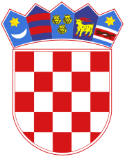 REPUBLIKA HRVATSKAOPĆINSKI SUD U PULI-POLAURED PREDSJEDNIKA SUDAKranjčevićeva 8, 52100 Pula-Pola